Name/Logo der SchuleName/Logo der SchuleName/Logo der SchuleBetriebsanweisungFür das Arbeiten mitNassschneidemaschinenRaumverantwortlichRaumverantwortlichRaumverantwortlichGefahren für Mensch und UmweltGefahren für Mensch und UmweltGefahren für Mensch und UmweltGefahren für Mensch und UmweltGefahren für Mensch und UmweltGefahren für Mensch und UmweltGefahren für Mensch und Umwelt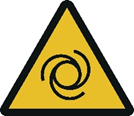 Gefahr von Schnittverletzungen durch das SägeblattGefahr durch nachlaufendes Sägeblatt, die Einzugsgefahr und das Hineingreifen in das SägeblattGefahr des Rückschlages von WerkstückenLärmemissionenGefahr durch ständige FeuchtearbeitGefahr von Schnittverletzungen durch das SägeblattGefahr durch nachlaufendes Sägeblatt, die Einzugsgefahr und das Hineingreifen in das SägeblattGefahr des Rückschlages von WerkstückenLärmemissionenGefahr durch ständige FeuchtearbeitGefahr von Schnittverletzungen durch das SägeblattGefahr durch nachlaufendes Sägeblatt, die Einzugsgefahr und das Hineingreifen in das SägeblattGefahr des Rückschlages von WerkstückenLärmemissionenGefahr durch ständige FeuchtearbeitGefahr von Schnittverletzungen durch das SägeblattGefahr durch nachlaufendes Sägeblatt, die Einzugsgefahr und das Hineingreifen in das SägeblattGefahr des Rückschlages von WerkstückenLärmemissionenGefahr durch ständige FeuchtearbeitGefahr von Schnittverletzungen durch das SägeblattGefahr durch nachlaufendes Sägeblatt, die Einzugsgefahr und das Hineingreifen in das SägeblattGefahr des Rückschlages von WerkstückenLärmemissionenGefahr durch ständige FeuchtearbeitSchutzmaßnahmen und VerhaltensregelnSchutzmaßnahmen und VerhaltensregelnSchutzmaßnahmen und VerhaltensregelnSchutzmaßnahmen und VerhaltensregelnSchutzmaßnahmen und VerhaltensregelnSchutzmaßnahmen und VerhaltensregelnSchutzmaßnahmen und Verhaltensregeln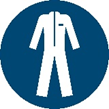 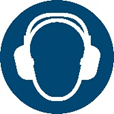 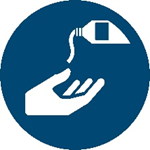 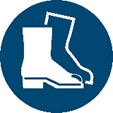 Tragen von enganliegender KleidungTragen von Sicherheitsschuhen S3Tragen von GehörschutzVor Arbeitsbeginn Zustand der Maschine und Funktionsfähigkeit der Schutzeinrichtungen überprüfen. (Stecker, Zuleitungskabel, Sägeblatt, Wasserzufuhr, Schutzhaube, Schiebetisch, Probelauf)Sicheren Stand der Maschine überprüfenWährend des Betriebes nicht in den Gefahrenbereich greifenWerkstück fest am Anschlag anlegenAuf sauberen Arbeitsplatz und sicherem Stand achtenVerwendung nur von speziellen, wasserabweisenden Handschuhen (ohne Stofffasern). Verwendung von Hautschutzcreme und PflegecremeBei längeren Expositionszeiten wasserabweisende Schürze benutzenMaschine nach Arbeitsende mit Wasser reinigen und Wasserleitungen mit klarem Wasser durchspülenTragen von enganliegender KleidungTragen von Sicherheitsschuhen S3Tragen von GehörschutzVor Arbeitsbeginn Zustand der Maschine und Funktionsfähigkeit der Schutzeinrichtungen überprüfen. (Stecker, Zuleitungskabel, Sägeblatt, Wasserzufuhr, Schutzhaube, Schiebetisch, Probelauf)Sicheren Stand der Maschine überprüfenWährend des Betriebes nicht in den Gefahrenbereich greifenWerkstück fest am Anschlag anlegenAuf sauberen Arbeitsplatz und sicherem Stand achtenVerwendung nur von speziellen, wasserabweisenden Handschuhen (ohne Stofffasern). Verwendung von Hautschutzcreme und PflegecremeBei längeren Expositionszeiten wasserabweisende Schürze benutzenMaschine nach Arbeitsende mit Wasser reinigen und Wasserleitungen mit klarem Wasser durchspülenTragen von enganliegender KleidungTragen von Sicherheitsschuhen S3Tragen von GehörschutzVor Arbeitsbeginn Zustand der Maschine und Funktionsfähigkeit der Schutzeinrichtungen überprüfen. (Stecker, Zuleitungskabel, Sägeblatt, Wasserzufuhr, Schutzhaube, Schiebetisch, Probelauf)Sicheren Stand der Maschine überprüfenWährend des Betriebes nicht in den Gefahrenbereich greifenWerkstück fest am Anschlag anlegenAuf sauberen Arbeitsplatz und sicherem Stand achtenVerwendung nur von speziellen, wasserabweisenden Handschuhen (ohne Stofffasern). Verwendung von Hautschutzcreme und PflegecremeBei längeren Expositionszeiten wasserabweisende Schürze benutzenMaschine nach Arbeitsende mit Wasser reinigen und Wasserleitungen mit klarem Wasser durchspülenTragen von enganliegender KleidungTragen von Sicherheitsschuhen S3Tragen von GehörschutzVor Arbeitsbeginn Zustand der Maschine und Funktionsfähigkeit der Schutzeinrichtungen überprüfen. (Stecker, Zuleitungskabel, Sägeblatt, Wasserzufuhr, Schutzhaube, Schiebetisch, Probelauf)Sicheren Stand der Maschine überprüfenWährend des Betriebes nicht in den Gefahrenbereich greifenWerkstück fest am Anschlag anlegenAuf sauberen Arbeitsplatz und sicherem Stand achtenVerwendung nur von speziellen, wasserabweisenden Handschuhen (ohne Stofffasern). Verwendung von Hautschutzcreme und PflegecremeBei längeren Expositionszeiten wasserabweisende Schürze benutzenMaschine nach Arbeitsende mit Wasser reinigen und Wasserleitungen mit klarem Wasser durchspülenVerhalten bei Störungen und im GefahrenfallVerhalten bei Störungen und im GefahrenfallVerhalten bei Störungen und im GefahrenfallVerhalten bei Störungen und im GefahrenfallVerhalten bei Störungen und im GefahrenfallVerhalten bei Störungen und im GefahrenfallVerhalten bei Störungen und im Gefahrenfall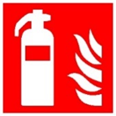 Im Brandfall Löschversuch unternehmenBei Störungen oder Schäden an Maschinen oder Schutzausrüstungen       Maschine ausschalten und vor unbefugtem Wiederanschalten sichernLehrer informierenSchäden nur von Fachpersonal beseitigen lassenIm Brandfall Löschversuch unternehmenBei Störungen oder Schäden an Maschinen oder Schutzausrüstungen       Maschine ausschalten und vor unbefugtem Wiederanschalten sichernLehrer informierenSchäden nur von Fachpersonal beseitigen lassenIm Brandfall Löschversuch unternehmenBei Störungen oder Schäden an Maschinen oder Schutzausrüstungen       Maschine ausschalten und vor unbefugtem Wiederanschalten sichernLehrer informierenSchäden nur von Fachpersonal beseitigen lassenIm Brandfall Löschversuch unternehmenBei Störungen oder Schäden an Maschinen oder Schutzausrüstungen       Maschine ausschalten und vor unbefugtem Wiederanschalten sichernLehrer informierenSchäden nur von Fachpersonal beseitigen lassenErste HilfeErste HilfeErste HilfeErste HilfeErste HilfeErste HilfeErste Hilfe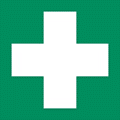 Maschine abschalten und sichernDen Lehrer (Ersthelfer) informieren (siehe Alarmplan) Verletzungen sofort versorgenEintragung in das Verbandbuch vornehmenNotruf: 112                                               Krankentransport:  19222Maschine abschalten und sichernDen Lehrer (Ersthelfer) informieren (siehe Alarmplan) Verletzungen sofort versorgenEintragung in das Verbandbuch vornehmenNotruf: 112                                               Krankentransport:  19222Maschine abschalten und sichernDen Lehrer (Ersthelfer) informieren (siehe Alarmplan) Verletzungen sofort versorgenEintragung in das Verbandbuch vornehmenNotruf: 112                                               Krankentransport:  19222Maschine abschalten und sichernDen Lehrer (Ersthelfer) informieren (siehe Alarmplan) Verletzungen sofort versorgenEintragung in das Verbandbuch vornehmenNotruf: 112                                               Krankentransport:  19222InstandhaltungInstandhaltungInstandhaltungInstandhaltungInstandhaltungInstandhaltungInstandhaltungInstandsetzung nur durch beauftragte und unterwiesene Personen.Bei Rüst- Einstellungs-, Wartungs- und Pflegearbeiten Maschine vom Netz trennen bzw. sichernMaschine nach Arbeitsende reinigen und regelmäßig mit Pflegemittel einsprühenJährlicher E-Check durch eine ElektrofachkraftInstandsetzung nur durch beauftragte und unterwiesene Personen.Bei Rüst- Einstellungs-, Wartungs- und Pflegearbeiten Maschine vom Netz trennen bzw. sichernMaschine nach Arbeitsende reinigen und regelmäßig mit Pflegemittel einsprühenJährlicher E-Check durch eine ElektrofachkraftInstandsetzung nur durch beauftragte und unterwiesene Personen.Bei Rüst- Einstellungs-, Wartungs- und Pflegearbeiten Maschine vom Netz trennen bzw. sichernMaschine nach Arbeitsende reinigen und regelmäßig mit Pflegemittel einsprühenJährlicher E-Check durch eine ElektrofachkraftInstandsetzung nur durch beauftragte und unterwiesene Personen.Bei Rüst- Einstellungs-, Wartungs- und Pflegearbeiten Maschine vom Netz trennen bzw. sichernMaschine nach Arbeitsende reinigen und regelmäßig mit Pflegemittel einsprühenJährlicher E-Check durch eine ElektrofachkraftFreigabe:Bearbeitung:21. Juni 2021Freigabe:SchulleitungBearbeitung:21. Juni 2021